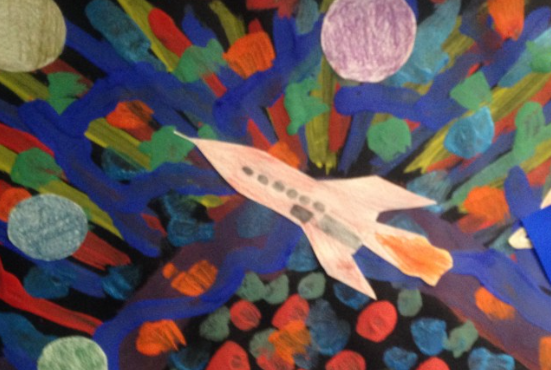 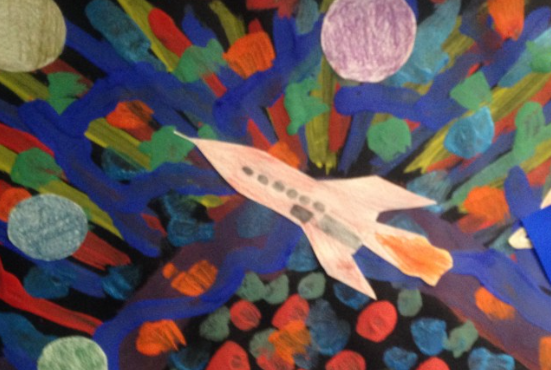 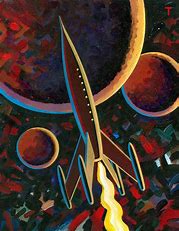 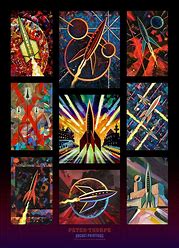 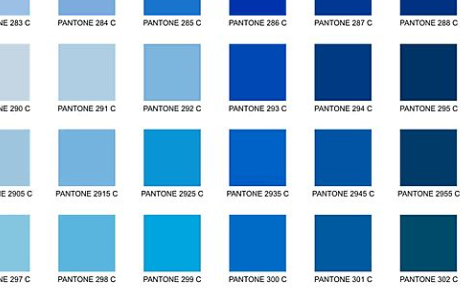 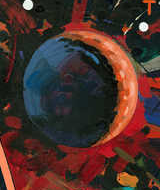 Peter Thorpe- Year 2